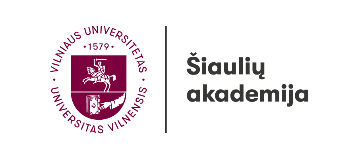 PATVIRTINTA Vilniaus universiteto Šiaulių akademijos Specialiosios pedagogikos ir logopedijos studijų programos komiteto posėdyje 2022-12-09Protokolo registracijos Nr. (2.1 E) 850000-KT-11VILNIAUS UNIVERSITETOŠIAULIŲ AKADEMIJABakalauro studijų programų PEDAGOGINIŲ STUDIJŲ BAIGIAMOJO DARBORENGIMO IR GYNIMO  METODINĖS REKOMENDACIJOSAtnaujino:dr. Irena Kaffemanienėdr. Renata Geležinienėdr. Margarita Jurevičienėdr. Skaistė Kovienėdr. Simona Daniutėlekt. Danguolė RazmaitėTurinys I. BENDROSIOS NUOSTATOS Vilniaus universiteto Šiaulių akademijos pedagoginių studijų programų Pedagoginių studijų baigiamasis darbas (toliau – PSBD) yra rengiamas vadovaujantis:Švietimo ir ugdymo studijų krypčių grupės aprašuVilniaus universiteto senato patvirtintais Vilniaus universiteto studijuojančiųjų rašto darbų rengimo, gynimo ir kaupimo nuostatais;Vilniaus universiteto Šiaulių akademijos tarybos patvirtinta Vilniaus universiteto Šiaulių akademijos rašto darbų rengimo ir gynimo tvarka; Rašto darbų įkėlimą ir kaupimą VUSIS reglamentuojančia tvarka – Rašto darbų administravimo Vilniaus universiteto studijų informacinėje sistemoje tvarkos aprašu.Šiomis PSBD rengimo ir gynimo metodinėmis rekomendacijomis.  PSBD rengimo ir gynimo metodinių rekomendacijų (toliau – Rekomendacijos) tikslas – supažindinti Šiaulių akademijos pedagoginių studijų programų studentus, klausytojus ir dėstytojus (PSBD vadovus, recenzentus, vertinimo komisijų narius) su reikalavimais PSBD apimčiai, struktūrai, turiniui ir įforminimui. PSBD apimtis – apie 30–50 tūkst. spaudos ženklų su tarpais, neįskaitant literatūros sąrašo ir priedų (apie 25 psl.). PSBD turi būti parengtas taisyklinga valstybine lietuvių kalba (išskyrus tuos atvejus, kai studijų programa vykdoma ir darbas rašomas ne lietuvių kalba; kai darbo vadovas arba konsultantas – užsienio dėstytojas, mokslo darbuotojas ar praktikas ir pan.). PSBD studentas ar neformaliųjų studijų klausytojas rengia savarankiškai, laikydamasis Lietuvos Respublikos autorių teisių ir gretutinių teisių įstatymo, Vilniaus universiteto akademinės etikos kodekso, Vilniaus universiteto ir Šiaulių akademijos nustatytų rašto darbų rengimo tvarkos dokumentų, ir kitų teisės aktų bei šių Rekomendacijų. Už PSBD autentiškumą ir kokybę atsakingas jį rengęs  studentas.II. ESMINĖS SĄVOKOS2.1. Pedagoginių studijų baigiamasis darbas (PSBD) – tai originalus, savarankiškai parengtas kvalifikacinis darbas, atitinkantis esminius baigiamiesiems darbams keliamus reikalavimus,kuriame studentas refleksyviai analizuoja ir įsivertina pedagoginių studijų, praktikų ar neformaliuoju būdu įgytas kompetencijas (žinias, praktinius pedagoginius gebėjimus, vertybines nuostatas).  PSBD gali būti rengiamas ir ginamas paraleliai su mokomojo dalyko ar specializacijos bakalauro baigiamuoju darbu, kai taikomas integruotų pedagogo kvalifikacijai įgyti studijų modelis. Ugdymo mokslų bakalauro laipsnį teikiančiose programose PSBD  gali būti ginamas kartu su bakalauro baigiamuoju darbu arba anksčiau, bet pedagogo kvalifikacija studentui suteikiama tik apgynus bakalauro baigiamąjį darbą.  Laipsnio nesuteikiančių studijų programų studentams, sėkmingai baigusiems pedagoginių dalykų studijas ir atlikusiems pedagogines praktikas bei apgynusiems PSBD  pripažįstama pedagogo kvalifikacija. 2.2. Kvalifikacija – oficialus įvertinimo ir patvirtinimo proceso rezultatas, gaunamas kompetentingai įstaigai nustačius, kad asmens mokymosi pasiekimai atitinka nustatytus standartus.2.3. Mokymosi pasiekimai – tai, ką besimokantysis žino, supranta ir geba daryti pasibaigus mokymosi procesui; jiems apibrėžti vartojamos sąvokos žinios, gebėjimai, vertybinės nuostatos, kompetencija. Žinios – tai, ko pasiekta mokymosi metu įsisavinant informaciją, su darbo arba studijų sritimi susijusių faktų, principų, teorijų ir praktikos visuma. Europos kvalifikacijų sąrangos kontekste žinios apibūdinamos kaip teorinės ir (arba) faktinės. Gebėjimai – gebėjimas taikyti žinias ir naudoti praktinę patirtį atliekant užduotis ir sprendžiant problemas. Europos kvalifikacijų sąrangos kontekste gebėjimai apibūdinami kaip pažintiniai (įskaitant loginio, intuityviojo ir kūrybinio mąstymo naudojimą) ir praktiniai (įskaitant metodų, medžiagų, priemonių naudojimą). Kompetencija – gebėjimas atlikti tam tikrą veiklą, remiantis įgytų žinių, mokėjimų, įgūdžių, vertybinių nuostatų visuma; - įrodytas gebėjimas naudoti žinias, gebėjimus, asmeninius, socialinius ir (arba) metodinius gebėjimus dirbant, studijuojant ir siekiant profesinio bei asmeninio tobulėjimo. Europos kvalifikacijų sąrangos kontekste kompetencija apibrėžiama vertinant atsakomybę ir savarankiškumą. 2.4. Studentas, klausytojas – asmuo, studijuojantis pedagogų rengimo studijų programą, kurios sudėtinė dalis – PSBD. 2.5. PSBD  vadovas – dėstytojas, dėstantis pedagogikos studijų dalykus, vykdantis mokslinius tyrimus, atitinkančius aktualią studijų krypties problematiką, ar vadovaujantis pedagoginėms praktikoms ir atitinkantis akademiniam personalui keliamus reikalavimus, turintis ne žemesnį nei švietimo ir  ugdymo studijų krypties magistro laipsnį.   2.6. PSBD recenzentas – dėstytojas, dėstantis pedagogikos studijų dalykus, vykdantis mokslinius tyrimus, atitinkančius aktualią studijų krypties problematiką, ar vadovaujantis pedagoginėms praktikoms ir atitinkantis akademiniam personalui keliamus reikalavimus, turintis ne žemesnį nei švietimo ir  ugdymo studijų krypties magistro laipsnį. 2.7. PSBD vertinimo kvalifikacinė komisija – kompetentingi pedagogikos srities specialistai – mokslininkai, pedagoginės praktikos vadovai, socialiniai partneriai ir (ar) praktikos mokyklos atstovai, atitinkantys akademiniam personalui keliamus reikalavimus, turintys ne žemesnį nei švietimo ir  ugdymo studijų krypties magistro laipsnį.   2.8. Plagijavimas – svetimo teksto, publikuoto popierine ar elektronine forma, naudojimas be išsamios nuorodos į šaltinį arba su nuoroda, kai svetimo teksto apimtis ir pobūdis daro abejotiną darbo, kūrinio ar vienos arba kelių jo sudėtinių dalių savarankiškumą.2.9. Refleksija – apmąstymas, samprotavimai, pagrįsti ko nors analize; pažinimas, kurio            objektas yra pats pažįstantysis subjektas; savęs pažinimas. III. PEDAGOGINIŲ STUDIJŲ BAIGIAMOJO DARBO PASKIRTIS IR TURINYS3.1. PSBD paskirtis – renkant, sisteminant, reflektyviai bei kritiškai analizuojant, integruojant ir pritaikant teorinę, praktinę patirtinę, empirinę informaciją apie pedagoginės veiklos objektus ir subjektus, įrodyti pasiektus pedagoginių studijų rezultatus. PSBD turi atskleisti per teorines studijas ir pedagogines praktikas ar neformaliuoju būdu studento įgytas žinias, praktinius pedagoginius gebėjimus, vertybines nuostatas (gebėjimą kritiškai analizuoti praktinę pedagoginę veiklą, sieti turimas teorines žinias su praktinės veiklos situacijomis, argumentuotai ir reflektyviai vertinti įgytas žinias ir patirtį, numatyti tolesnes pedagoginės veiklos tobulinimo ir asmeninio profesinio augimo perspektyvas).  3.2. PSBD turinys. Studentas pasirenka švietimo ar ugdymo temą (problemą), kuri atitinka studijuojančiojo studijų programą ir (ar) specializaciją. Nagrinėdamas pasirinktą temą, studentas pademonstruoja savo pasirengimą kokybiškai, kompetentingai atlikti pedagoginės veiklos funkcijas, gebėjimą refleksyviai atskleisti įgytas profesines, bendrąsias, asmenines kompetencijas, ir įrodymais pagrįsti švietimo ir ugdymo realybės mokslinį ir praktinį pažinimą. 3.3. PSBD struktūrinės dalys – santraukos lietuvių ir anglų kalbomis, įvadas, pagrindinė dalis, išvados, cituotos literatūros sąrašas. Pagrindinėje PSBD dalyje argumentuotai ir refleksyviai, įsivertinamos per teorines studijas, pedagogines praktikas ar neformaliuoju būdu studento įgytos žinios, praktiniai pedagoginiai gebėjimai, vertybinės nuostatos.3.3.1.   Šiuo kvalifikaciniu darbu studentas turi pademonstruoti tokius gebėjimus: formuluoti temą, problemą, tyrimo objektą, tikslą, uždavinius, refleksyviai analizuoti savo kompetencijas (interpretuoti, struktūruoti, sisteminti, apibendrinti  ir pan.), formuluoti išvadas; rašyti glaustai, taisyklinga moksline lietuvių kalba, etiškai cituoti, parengti pristatymą PowerPoint programa, ginti darbą (atsakyti į klausimus, diskutuoti). 3.3.2. Pasirenkant PSBD temą, rekomenduojama vadovautis nacionaliniais ir (ar) europiniais dokumentais, kuriuose nurodomi reikalavimai mokytojo profesinei kvalifikacijai.3.3.3.   Studentas pagal pasirinktą PSBD temą atlieka savo kompetencijų refleksiją: įsivertina studijuotų  pedagoginių dalykų, praktikų ar neformaliuoju būdu įgytas žinias, pedagogo profesinei veiklai svarbius gebėjimus analizuojamos temos kontekste; atskleidžia savo kaip būsimo pedagogo vertybines nuostatas, numato tobulintinas savo profesinio pasirengimo sritis ir nuolatinio mokymosi poreikius.  IV. PEDAGOGINIŲ STUDIJŲ BAIGIAMOJO DARBO RENGIMO TVARKA4.1. PSBD temas siūlo pedagogų rengimo studijų programų dėstytojai (darbų vadovai). Temas gali siūlyti ir pedagogų rengimo studijų procese dalyvaujančių ugdymo įstaigų vadovai, pedagoginių praktikų mentoriai, praktikų vadovai – dėstytojai, patys studentai. 4.2. Siūlomų temų (ar temų krypčių) ir vadovų sąrašus Universiteto studijų informacinėje sistemoje (toliau – VUSIS) skelbia VU Šiaulių akademijos studijų programų komitetai, ne vėliau kaip per 15 pirmųjų semestro, kuriame numatytas baigiamasis darbas, dienų. 4.3. Studentai Universiteto studijų informacinėje sistemoje (VUSIS) pasirenka temas ir vadovus ne vėliau kaip per pirmą mėnesį semestro, kuriame numatytas PSBD.  4.4. PSBD temų tikslinimai ir keitimai galimi iki einamųjų metų gruodžio 1 d., kai PSBD darbų gynimai vyksta rudens semestre; ir iki einamųjų metų gegužės 1 d., kai rašto darbų gynimai vyksta pavasario semestre. Apie patikslintas ar pakeistas temas studijuojantysis ar klausytojas informuoja padalinio administratorių iki nurodyto termino. Likus ne mažiau kaip 2 (dviems) savaitėms iki rašto darbo gynimo, administratorius parengia įsakymą dėl PSBD temų/vadovų paskirstymo, į kurį automatiškai įtraukiami užfiksuoti studentų pasirinkimai. Parengus įsakymą studentai nebeturi galimybės keisti pasirinkimo. Galutinis PSBD temos pavadinimas įrašomas į VUSIS lietuvių ir anglų kalbomis.  4.5. PSBD yra recenzuojamas. Recenzentus skiria atitinkamas pedagogų rengimo studijų programos komitetas. Recenzentas pildo nustatytą recenzijos formą (žr. 5 priedą).4.6. Darbų gynimo datą nustato pedagogų rengimo studijų programų komitetas. Likus iki PSBD gynimo ne mažiau kaip 2 savaitėms, Akademijos padalinio vadovui pateikiami studentų / klausytojų, kuriems nustatytu laiku leidžiama ginti darbus, ir jų ginamų temų sąrašai. 4.7. PSBD gynimo kvalifikacinę komisiją sudaro ne mažiau kaip 3 nariai. PSBD kvalifikacinės komisijos sudėtį, jos pirmininką Akademijos padalinio vadovui siūlo pedagogų rengimo studijų programos komitetas. V. PEDAGOGINIŲ STUDIJŲ BAIGIAMOJO DARBO STRUKTŪROS REIKALAVIMAI5.1.   PSBD turi atitikti struktūros, apimties, citavimo ir kt. formaliuosius reikalavimus, nurodytus šiose Rekomendacijose. 5.2.   PSBD struktūra: antraštinis lapas, santraukos lietuvių ir užsienio kalba, turinys, įvadas; pagrindinė dalis (įgytų kompetencijų, svarbių analizuojamai temai, refleksija ir   apibendrinimas); išvados, cituotos literatūros sąrašas, priedai. 1 lentelė. PSBD struktūra ir apimtis5.2.1. Santraukose lietuvių ir užsienio kalba nurodoma PSBD tema,  tyrimo objektas, problema, tikslas, uždaviniai. Glaustai pristatomos pagrindinės išvados. Santraukų pabaigoje pateikiami 2–4 esminiai žodžiai, nusakantys temos esmę. Santraukų  turinys vienodas lietuvių ir užsienio kalba. Santraukos apimtis – iki 1 psl. (apie 3 000 spaudos ženklų su tarpais); šriftas Times New Roman 12 pt dydžio; intervalas tarp eilučių 1,5).  5.2.2. PSBD turinys pateikiamas po santraukų atskirame lape. Turinys atskleidžia PSBD struktūrą. Pagrindinės dalies poskyrių / skyrelių pavadinimai turi atitikti nagrinėjamą temą, tačiau neturi sutapti su PSBD pavadinimu. Turinys gali būti skaidomas į  poskyrius, skyrelius (jei reikia), nurodomi puslapiai.  Poskyriai ir skyreliai numeruojami arabiškais skaitmenimis. Turinio skyriai rašomi didžiosiomis raidėmis, o poskyriai ir skyreliai – mažosiomis. Turinio apimtis – iki 1 psl. 5.2.3. Įvade pristatoma tema, pagrindžiamas temos aktualumas (paaiškinti, kuo pasirinkta tema aktuali, kodėl tikslinga ją nagrinėti). Temos aktualumą rekomenduojama grįsti švietimą ir ugdymą reglamentuojančiais dokumentais,  moksliniais ir metodiniais šaltiniais. Nagrinėjamą probleminį kontekstą rekomenduojama patikslinti probleminiais klausimais. Problemos formuluotė turėtų būti koncentruota, o probleminiai klausimai – labai aiškūs ir konkretūs. Probleminiai kausimai nurodo tyrimo kryptį, tačiau neturi būti tapatinami su uždaviniais.          Tyrimo objektas turi sukonkretinti temą, bet jos neatkartoti. Jis formuluojamas labai glaustai, vienu sakiniu. PSBD objektu gali būti tikrovės pažinimo reiškinys, procesas, veiklos sritis, susiję su švietimu ir ugdymu, pedagoginės veiklos,   ugdymo dalyvių sąveika, ugdymo procesas, jo ypatumai, tarpusavio sąveika, ugdymo proceso elementų raiška įvairiose situacijose bei aplinkose, procesą įtakojantys veiksnys(-ai), reiškinių priežastis(-ys), prielaida, vaidmuo, vystymasis, tobulinimas, tobulinimasis, švietimo dalyvių patirtys, nuostatos ir pan. Tyrimo objektu negali būti organizacija (pvz., mokykla), asmuo / asmenų grupė (pvz., mokytojas(-ai), mokinys (-ai), tėvai / globėjai).          Tyrimo uždaviniai parodo pasirinkto tikslo sprendimo kelius ir paaiškina PSBD struktūrą. Tačiau uždaviniai negali sutapti su tikslo formuluote ir neturi atspindėti PSBD rašymo etapų. Uždavinių formuluotėmis gali būti nusakomi tikslo funkciniai aspektai, pvz. „apibūdinti tiriamus ugdymo reiškinius, nusakyti jų vidinę struktūrą ir išorinius ryšius, atskleisti būtinas sėkmingo ugdymo sąlygas, pasiūlyti veiksmingą ugdymo metodiką, vadovavimo ugdymo procesui būdus ir pan. (Bitinas, 2006, p. 382). Uždaviniai formuluojami bendratimi:  identifikuoti, apibūdinti, įvertinti, išnagrinėti, atskleisti, nustatyti, ištirti, palyginti ir pan. Tyrimo uždavinių formuluotės turi būti konkrečios, nes kiekvienas uždavinys turi atsispindėti išvadose.          Įvade nurodomi tyrimo metodai (pvz., refleksija).         Įvado pabaigoje glaustai apibūdinama PSBD struktūra: nurodomas skyrių skaičius, viso darbo apimtis puslapiais (be priedų), cituotų šaltinių skaičius literatūros sąraše; jei yra – iliustracijų (paveikslų, lentelių) skaičius, priedų skaičius. 5.2.4. PSBD tekste (įvade ir pagrindinėje dalyje)  gali būti remiamasi ir cituojami moksliniai, metodiniai ir kt. šaltiniai. Tačiau derėtų vengti nereikalingų, su PSBD tema menkai susijusių aprašinėjimų ar šaltinių percitavimo, tiesioginio vadovėlių medžiagos atpasakojimo. Taip pat nereikėtų perpasakoti bendrųjų, visiems žinomų tiesų.          Rengiant PSBD svarbu nuodugniai išnagrinėti savo įgytas pedagogines kompetencijas. Jas nagrinėjant galima remtis ir naujausiais tiriamos srities moksliniais straipsniais. Reikšmingesnių autorių minčių citatos neturi būti ilgesnės nei 2–3 sakiniai. Negali būti pateikiamos citatos be paaiškinimų, komentarų.  PSBD autorius cituojamus teiginius turėtų interpretuoti, apibendrinti ar net polemizuoti PSBD temos (savo įgytų pedagoginių kompetencijų nagrinėjimo aspektu, nustatyti prieštaravimus tarp savo įgytų pedagoginių kompetencijų ir įvairių autorių teiginių ir išvadų; naujai įgytas žinias susieti  su jau turimomis žiniomis.           Jei cituojama, rekomenduojama pasirinkti naujausius arba publikuotus ne daugiau kaip prieš 10 metų darbus (išimtis – įžymių autorių, ypač tarptautiniu lygiu žinomi, darbai). Naudojantis literatūros šaltiniais, privaloma laikytis citavimo taisyklių, mokslinės etikos, draudžiamas plagijavimas. 5.2.5. Visų PSBD tekste minimų mokslinių, metodinių šaltinių ar švietimo ir (ar) ugdymo sritį reglamentuojančių dokumentų bibliografiniai aprašai privalo būti pateikti literatūros sąraše ir, atvirkščiai, literatūros sąraše negali būti necituotų, nepaminėtų ar kitaip nepanaudotų šaltinių, kurių nuorodos nepateiktos PSBD tekste. Įtraukti kitų autorių tekstus / šaltinius į PSBD galima cituojant, referuojant, parafrazuojant ir pan. Jei kito autoriaus mintis tekste cituojama, analizuojama, interpretuojama, jei tekstas parafrazuojamas ar referuojamas, – nurodomi šaltinio metai ir puslapis, pvz.: Jonaitis (2014, p. 33) teigė, kad... Pasak Jonaičio (2014, p. 33), ... Remiantis Jonaičiu (2014, pp. 33–43), ... . Jei citata ar parafrazuojama teksto vieta yra viename puslapyje, prieš puslapio numerį rašoma „p.“; jei citata prasideda viename puslapyje ir baigiasi kitame, rašoma „pp.“. Toje pačioje pastraipoje minint to paties autoriaus tą patį šaltinį, nuorodoje žymima: (ten pat, p. 55). Pateikiant nuorodą į kelių autorių šaltinius, autorių pavardės ir metai atskiriami kabliataškiu, pvz.: (Jonaitis, 2014; Petraitis, 2021).Nuoroda į šaltinį ne lotyniškais rašmenimis (pvz., kirilica) pateikiama taip: Remiantis Dorošenko (Дорошенко, 2019), .... .Tokiu atveju, jei informacija yra percituojama, t. y. cituojamas ne originalus pradinis, bet antrinis informacijos šaltinis, nuorodoje pirmiausiai pateikiami originalaus šaltinio duomenys, po kablelio rašoma santrumpa „cit. iš“ ir pateikiami antrinio šaltinio duomenys, pvz.: „Originalioji pasaka veikia netikėtumu, sąsajom su kasdiene realybe, nūdienos problemom, herojai primena šiuolaikinį vaiką, paauglį“ (Urba, 2000, cit. iš Skunčikas, 2007, p. 21). Literatūros sąraše pateikiamas tik antrinio informacijos šaltinio – to, kuris cituotas darbe, – bibliografinis aprašas. Atkreiptinas dėmesys, kad percituoti galima tik tada, kai nėra galimybių skaityti originalaus šaltinio (pvz., jis nebespausdinamas arba parašytas kalba, kurios PSBD autorius nemoka). Jei originalų šaltinį galima rasti bibliotekoje, skaitykloje, internete, tokiu atveju percitavimas netoleruotinas.Kai sakinio gale kabutėmis išskirta citata, taškas rašomas po kabučių. Atkreiptinas dėmesys į lietuviškų kabučių grafinę raišką – ji yra „ABC“ (apačioje devynetukai, viršuje – šešetukai).Į mokslinį darbą įtrauktas citatas negalima palikti be komentaro.Cituoti netinka bendrųjų žinių, t. y. visiems žinomų tiesų. Citatos iš vadovėlių nepriimtinos moksliniam darbui. Cituojant laikomasi APA 7 (angl. American Psychological Association 7th edition) stiliaus reikalavimų.5.2.6. Pagrindinėje – savo kompetencijų refleksijos dalyje – studentas paaiškina, kokios pedagogo kompetencijos būtinos analizuojamai problemai spręsti, įsivertina ir įrodo savo asmenines, bendrąsias, profesines pedagogo kompetencijas, kurias jis įgijo. Pagrįsdamas savo kompetencijas, studentas prieduose gali pateikti dokumentų, įvairių iliustracijų, praktikos pavyzdžių rinkinį, įrodantį  PSBD autoriaus teiginius apie įgytas / turimas pedagogo profesines kompetencijas (tekste turi būti nuorodas į priedus), ir įsivertina konkrečių kompetencijų tobulinimosi poreikį bei perspektyvą. Refleksyviojoje darbo dalyje taip pat gali būti remiamasi moksliniais šaltiniais, laikantis citavimo etikos reikalavimų. Pagrindinės dalies pabaigoje turi būti apibendrinimas, atitinkantis refleksyviosios analizės uždavinius, suformuluotus įvade.                   Visa ši savianalizė, įgytos profesinės kompetencijos ir studijų pasiekimai  gali būti pagrįsti konkrečiais įrodymais, kurie pateikiami prieduose.Refleksinėje dalyje pateikiamos nuorodos į prieduose pateikiamus dokumentus. Pvz.: Šią kompetenciją liudija atlikti darbai...(žr. priedą Nr. ... Priedas, 2 pav.) arba ...(žr. priedą Nr. ... Priedas, dok. 5). Dokumentų sisteminimas ar numeracija gali būti įvairūs, tačiau nuorodos turi būti aiškios, o lengvai randami.  5.2.7. Visas PSBD turi būti rašomas moksliniu stiliumi, kuriame dominuoja konstatuojamieji sakiniai, teiginiai, argumentavimas. Rekomenduojama vengti publicistinės arba emociškai nuspalvintos kalbos. Rašant tekstą, svarbu atkreipti dėmesį, ar mintys dėstomos nuosekliai ir logiškai, ar jos išbaigtos, ar sakiniai sklandūs ir jais išsakoma mintis yra aiški. Kad būtų išvengta minties šuolių, tikslinga atkreipti dėmesį, ar tarp atskirų teksto dalių paisoma vidinių sąsajų: kiekviena teksto dalis susideda iš pastraipų, pastraipa pradedama įvadiniu pagrindinę mintį išreiškiančiu sakiniu, kiti pastraipos sakiniai jį išplečia ir paaiškina, pastraipa baigiama apibendrinimo  sakiniu, inspiruojančiu naujos pastraipos įvadinį sakinį. PSBD autoriaus samprotavimai turi būti logiški ir pagrįsti faktais, nuorodomis į šaltinius. PSBD būtinas taisyklingas sąvokinis žodynas ir mokslo terminų vartojimas, paaiškintos santrumpos.  5.2.8. Išvados. PSBD pabaigoje pateikiamos išvados, atitinkančios tyrimo uždavinius, suformuluotus įvade ir atsakančius į iškeltą-(us) probleminį(-ius) klausimą(-us). Tai labai svarbi ir reikšminga PSBD darbo dalis, rodanti studento kompetenciją apibendrinti, išryškinti esminius dalykus ir tendencijas. Išvados neturėtų būti labai abstrakčios, per daug plačios, neturi būti ir buvusio teksto pakartojimas. Formuluojant išvadas reikia glaustai išreikšti mintį, netuščiažodžiauti, pateikti tik esminius atsakymus į probleminius klausimus. Formuluojant išvadas galima naudotis skyrių ir poskyrių apibendrinimais, tačiau jų neatkartoti, o sujungti ir apibendrinti.          Išvadų formuluotes galima pradėti žodžiais pvz.: „išanalizavus .... paaiškėjo, kad...“, „pastebėta“, „nustatyta“, „išsiaiškinta“ ir pan. Išvadose turėtų būti įvertinamos ir sąlygos, kuriomis buvo gautas atsakymas į problemos formuluotės klausimą.          Išvadose negali būti darbe nenagrinėtos informacijos, savaime žinomų tiesų, aprašytų vadovėliuose, kitų autorių citatų bei nuorodų. Taip pat išvadose neturi būti lentelių, paveikslų, skaičių. Išvados turi būti sunumeruotos, išskirtos pastraipomis. PSBD  išvadų apimtis – apie 1 puslapis.  5.2.9. Literatūra. Visų PSBD tekste minimų šaltinių bibliografinės nuorodos privalo būti pateiktos literatūros sąraše, taip pat literatūros sąraše negali būti šaltinių, kurių nuorodos nepateiktos PSBD tekste. PSBD cituotos literatūros sąrašas pateikiamas laikantis APA 7 (APA 7th edition) nuorodų teikimo ir literatūros sąrašo įforminimo stiliaus reikalavimų. Literatūros sąrašas pateikiamas abėcėlės tvarka ir originalo kalba;  jeigu autorių nėra, – pagal šaltinių antraštes. Jei nurodomi keli vieno autoriaus darbai, jie išdėstomi abėcėlės tvarka, po autoriaus pavardės rikiuojant to autoriaus publikacijas pagal šaltinių antraštes.Jeigu šaltinis yra straipsnis žurnale, po žurnalo pavadinimo rašomas kablelis ir, nenaudojant jokių trumpinių (pvz., vol., nr., issue), kursyvu rašomas tomo numeris (jeigu žurnalas turi dvigubą numeraciją, po tomo numerio skliaustuose ne kursyvu rašomas numerio skaičius). Po žurnalo numeracijos pateikiamas puslapių intervalas, nenurodant puslapio trumpinio (p.). Elektroninių išteklių bibliografinių aprašų pabaigoje pateikiamas DOI numeris arba interaktyvi nuoroda (pirmenybė teikiama DOI numeriui), po jų taškas nerašomas. Jeigu šaltinis yra interneto tinklalapis, internetinio tinklalapio puslapis, dokumentas internete, jo bibliografinį aprašą turi sudaryti šie elementai: autorius, dokumento (tinklalapio) pavadinimas, sukūrimo data ir interaktyvi nuoroda. Jeigu autoriaus nėra, bibliografinis aprašas pradedamas nuo dokumento pavadinimo. Jeigu nėra žinoma dokumento sukūrimo data, skliaustuose po dokumento pavadinimo rašoma „n. d.“ (t. y. „nėra datos“). Aprašo pabaigoje pateikiama interaktyvi nuoroda.Šaltiniai rašomi atvirkštinės įtraukos (hanging indent) formatu, kai pirmoji kiekvienos nuorodos eilutė yra lygi su kairiąja parašte, o tolesnės tos pačios nuorodos eilutės įtrauktos 1 cm. Literatūros šaltiniai nenumeruojami. 5.2.10. Priedai. Prieduose (jie numeruojami) gali būti pateikiami įgytų kompetencijų įrodymai, pvz., 1) studentui geriausiai pavykusių studijų užduočių fragmentai; 2) neformaliuoju būdu įgytų kompetencijų įrodymai – pažymėjimų, sertifikatų, patvirtintų parašais ir antspaudais, kopijos; 3) kitos iliustracijos (įrodymai turi būti susiję su tematika). Priedų apimtis neribojama.VI. PEDAGOGINIŲ STUDIJŲ BAIGIAMOJO DARBO ĮFORMINIMAS6.1. PSBD darbas apiforminamas pagal VU Šiaulių akademijos reikalavimus rašto darbams, antraštinis puslapis įforminamas pagal pavyzdį (žr. 1 priedą). Darbas turi būti rašomas A4 (210x297 mm) formatu, atspausdintas vienoje lapo pusėje. 6.2. Visus lapus, išskyrus antraštinį, būtina numeruoti. Puslapio numeriai pateikiami lapo apačioje, vidurinėje dalyje. Puslapių numeracija pradedama nuo darbo įvado. 6.3. Darbas turi būti rašomas, naudojant Times New Roman šrifto stilių, 12 pt dydžio, intervalas tarp eilučių 1,5. 6.4. Teksto paraštės: viršuje ir apačioje 2 cm.; dešinėje pusėje 1 cm, o kairėje – 3 cm. 6.5. Skyriai rašomi naujame puslapyje. Poskyrių bei skyrelių pavadinimai turi būti rašomi tame puslapyje, kur yra nors kelios eilutės teksto. Skyrių ir poskyrių pavadinimai rašomi lapo viduryje, o skyrelių (jei tokie yra) – kairiajame lapo krašte, tuoj po jo padėjus tašką rašomas tekstas. Skyrių šrifto dydis yra 16 pt, poskyrių 14 pt, o skyrelių 12 pt dydžio raidėmis. Pastraipos tekste pradedamos rašyti su 1 cm įtrauka. Skyrių pavadinimus nuo teksto ar poskyrio pavadinimo turi skirti vienos eilutės tarpas. Tekstui nustatoma abipusė lygiuotė. Skyriai, poskyriai ir skyreliai rašomi paryškintai (bold). 6.6. Jei tekste pateikiamos PSBD autoriaus sudarytos lentelės, jos numeruojamos nuosekliai iš eilės. Kitų autorių sudarytos lentelės, pav eikslai, schemos gali būti pateikiamos tik gavus tų autorių leidimus. Lentelės numeris (normal) ir pavadinimas (bold) rašomi 12 pt šriftu ir lygiuojami pagal kairįjį kraštą. Lentelės pavadinimas turi būti suprantamas, prasmingas, aiškiai įvardijantis jos turinį. Po lentelės pavadinimo taškas nededamas. Įrašus lentelėje rekomenduojama rinkti Times New Roman, 10 pt šriftu, intervalas tarp eilučių viengubas (single),  pvz.:                                                                                                                 2 lentelė. Kūrybiškumą reglamentuojantys dokumentaiIš karto po lentelės paaiškinami svarbiausi rodikliai. Nereikia atkartoti ir aprašinėti faktinės informacijos, t. y. kas akivaizdžiai matyti lentelėje. Svarbu išryškinti svarbiausius aspektus. Tekste privalomos nuorodos į lenteles. Nuorodas galima pateikti dvejopai: vienu atveju nuoroda teikiama tekste, pvz.: „Kaip parodyta X lentelėje, mokinių laisvalaikio poreikiai...“ arba „Mokinių laisvalaikio poreikių pasiskirstymas lyčių aspektu parodytas X lentelėje“; kitu – nuoroda pateikiama skliaustuose, pvz.: „Mergaičių ir berniukų laisvalaikio interesai nėra tapatūs“ (X lentelė).Stulpelių ir eilučių pavadinimai, t. y. antraštės, lentelėje turi būti informatyvūs, t. y. suteikti informacijos apie požymį, dydžius, matavimo vienetus ir pan. Lentelės stulpelių antraštes ir paantraštes rekomenduojama centruoti ir pateikti paryškintu šriftu, eilučių antraštes – lygiuoti į kairę, o duomenų langeliuose esančią informaciją centruoti ir lygiuoti.Jei lentelė spausdinama ne viename puslapyje ar pagal eilučių skaičių netelpa jame, ji gali būti perkeliama į kitą puslapį, tuomet pavadinimas rašomas tik virš pirmosios jos dalies. Tokiu atveju kairiajame apatiniame pirmosios lentelės dalies kampe rašoma „N lentelės tęsinys X puslapyje“, o virš antrosios lentelės dalies X puslapyje – „N lentelės tęsinys“. Keliant lentelę į kitą puslapį, stulpelių antraštės pakartojamos.Pateikiant lentelę, publikuotą kitame šaltinyje, šalia pavadinimo skliaustuose nurodoma: (Šaltinis: .... (šaltinio pavadinimas arba autorius, leidinio publikavimo metai, puslapis). Jei lentelė yra PSBD autoriaus papildyta, pritaikyta analizuojamai situacijai, nurodoma: „adaptuota pagal ... (nurodyti šaltinius)“;  jei lentelė sudaryta darbo autoriaus, remiantis vienu ar keliais šaltiniais, rašoma: „sudaryta pagal“; jei lentelės yra sudarytos paties darbo autoriaus, nuorodų nereikia. 6.7. PSBD darbe naudojamos iliustracijos (schemos, diagramos, grafikai, nuotraukos) vadinamos paveikslais. Paveikslo numeris (bold) ir pavadinimas (normal) centruojami ir pateikiami po paveikslu. Po paveikslo pavadinimo, kuris turi būti suprantamas, aiškiai įvardijantis paveikslo turinį, informatyvus, taškas nerašomas. Paveikslai numeruojami nuosekliai. Pavadinimas turi būti aiškus ir suprantamas, įvardijantis paveikslo turinį. pvz.:1 pav. Pavadinimas  (Šaltinis: ...)Paveikslai turi būti optimalaus dydžio (neturėtų užimti viso ar daugiau nei pusę puslapio, taip pat ir ne per maži). Jie gali būti spalvoti arba juodai balti. Svarbu, kad spalvos ar grafinis fonas nesusilietų ir būtų aiškiai atskiriami. Rekomenduojama, kad visame PSBD darbe būtų išlaikomas paveikslų stilius, naudojami vienodi spalvų tonai, šriftai, simboliai. Po pavadinimu taškas nerašomas. VII. PEDAGOGINIŲ STUDIJŲ BAIGIAMOJO DARBO GYNIMO TVARKA7.1.  PSBD ginamas kvalifikacinėje komisijoje (toliau – Komisija). 7.2. Komisijos posėdis yra viešas. Komisijos pirmininkas atsakingas už PSBD gynimo procedūrų laikymąsi.  7.3.  Pradėdamas Komisijos darbą pirmininkas supažindina studentus su Rektoriaus įsakymu ir primena pagrindinius reikalavimus, kurių jie turi laikytis pristatydami ir gindami PSBD. 7.4.  PSBD gynimas protokoluojamas. Gynimo metu naudojama garso įrašymo aparatūra. Šie įrašai gali būti naudojami nagrinėjant apeliacijas, skundus, ginčus ir kt. Studentai turi būti informuojami apie garso įrašymo aparatūros naudojimą. 7.5. PSBD pristatymui siūloma skirti nuo 7 iki 10 minučių (o su diskusijomis – iki 15 min.). Naudoti oficialų skaidrių šabloną su VU ir VU Šiaulių akademijos logotipais. Rekomenduotinas Arial stiliaus šriftas, nes jis standartiškai būna instaliuotas į visus WINDOWS sistemos kompiuterius ir neiškraipo lietuviškų raidžių „ą“, „č“ ir kt.). Antraštėms rekomenduojama naudoti ne mažesnį nei 36–44 pt dydį. Tekstui tinkamiausias 28–30 pt dydis (tai neleis perkrauti skaidrės turinio nereikšminga informacija ir skatins atrinkti tai, kas svarbiausia). Parengus tekstines skaidres, patikrinti, ar nepalikta gramatinių, stiliaus, korektūros klaidų.7.6. Studentas PSBD pristatymo metu turi argumentuotai įrodyti studijų metu įgytas pedagogo kvalifikacijai būtinas kompetencijas.  7.7. Po PSBD pristatymo Komisijos pirmininkas supažindina Komisijos narius ir studentą su vadovo atsiliepimu; perskaito recenziją, įvardija recenzento ir (ar) vadovo nurodytus darbo privalumus ir trūkumus. Studentas atsako į recenzento klausimus.   7.8. Komisijos nariai teikia klausimus, susijusius su PSBD. Klausimus gali pateikti ir kiti PSBD vertinimo komisijos posėdžio dalyviai. Studentas atsako į Komisijos ir kitų posėdžio dalyvių klausimus. Pirmininkas turi teisę leisti studentui neatsakyti į nekonkrečius, nekorektiškus arba su PSBD nesusijusius klausimus. 7.9. Komisijos nariai žodžiu turi pareikšti, ar juos tenkina PSBD autoriaus atsakymai į pateiktus klausimus.  7.10. Pasibaigus gynimui, skelbiamas uždaras Komisijos narių pasitarimas dėl PSBD įvertinimų. VIII. PEDAGOGINIŲ STUDIJŲ BAIGIAMOJO DARBO GYNIMAS NUOTOLINIU BŪDU8.1. PSBD nuotoliniam gynimui yra naudojama Universiteto „Microsoft Office 365“ programinio paketo vaizdo konferencijų „Microsoft Teams“ (toliau – „Teams“) platforma. 8.2. Kvietimai į PSBD darbų gynimo posėdį studentams ir Komisijos nariams yra išsiunčiami likus ne mažiau kaip 5 (penkioms) darbo dienoms iki Komisijos posėdžio. Už šių kvietimų išsiuntimą yra atsakingas Akademijos padalinio administratorius.8.3.  PSBD gynimo metu studentai ir Komisijos nariai turi turėti vaizdo kameras ir veikiantį garsą. Jei studijuojantysis ar Komisijos narys tokios galimybės neturi, jis turi kreiptis į Akademijos Edukologijos instituto administratorių ne vėliau kaip likus 5 (penkioms) darbo dienoms iki Komisijos posėdžio.8.4.   Komisijos posėdyje PSBD ginantis studentas privalo būti tinkamai įsijungęs vaizdo ir garso įrašymo priemones, turėtų iš anksto pasirūpinti atsarginėmis kompiuterinės įrangos ir (ar) interneto ryšio priemonėmis (pvz., papildomai turėti kito tiekėjo internetą, mobilųjį telefoną, atsarginį kompiuterį ar kt. priemones). Komisijos narys, prisistatydamas studentui, užduodamas klausimus ar kitaip bendraudamas su juo, taip pat turi būti tinkamai įsijungęs vaizdo ir garso įrašymo priemones. 8.5. Jeigu studentas susiduria su interneto ar kitais techniniais trikdžiais, jam yra suteikiama galimybė rašto darbą gintis pakartotinai Komisijos posėdžio pabaigoje. Jeigu Komisijos posėdžio metu įvyksta didelio masto interneto sutrikimai ar kiti techniniai trikdžiai, pagrįstai neleidžiantys tinkamai tęsti Komisijos posėdžio visa apimtimi, jis gali būti organizuojamas kitu laiku, bet ne vėliau nei per 2 (dvi) darbo dienas nuo vykusio Komisijos posėdžio. 8.6. Sprendimai dėl PSBD galutinio įvertinimo yra priimami uždaroje Komisijos posėdžio dalyje. IX. PEDAGOGINIŲ STUDIJŲ BAIGIAMOJO DARBO VERTINIMAS9.1.  PSBD ir jo gynimas vertinamas galutiniu balu, kurį sudaro Komisijos narių ir recenzento vertinimo balų suma pagal nustatytą procentinį santykį. Rekomenduojamas toks PSBD vertinimo balų paskirstymas: 30 proc. recenzento vertinimo, 70 proc. komisijos narių bendro vertinimo. Galutinis balas apvalinamas pagal aritmetikos taisykles. Iškilus ginčams dėl vertinimo, galutinį sprendimą priima Komisijos pirmininkas. 9.2.  Recenzentas kvalifikacinį darbą vertina, užpildydamas šio reglamento 5 priede pateiktą recenzijos formą.  9.3. PSBD recenzentas, dalyvaujantis Komisijos darbe, vertina PSBD kaip recenzentas, o kaip Komisijos narys vertina darbo gynimą.9.4. Recenzentas, vertindamas darbą, vadovaujasi PSBD metodiniuose nurodymuose pateiktais vertinimo kriterijais. Komisijos nariai vadovaujasi PSBD reglamente pateiktais PSBD vertinimo ir gynimo kriterijais.  9.5. Komisijos nariai vertina PSBD, užpildydami nustatytos formos protokolą, kurį įteikia Komisijos pirmininkui. Protokolai saugomi iki galimo apeliacijos pateikimo termino pabaigos.  9.6. Komisijos posėdžio protokolą pasirašo pirmininkas ir visi Komisijos nariai. Jame įrašomas galutinis PSBD vertinimas ir įrašas apie suteikiamą pedagogo kvalifikaciją.  9.7. PSBD įvertinimo rezultatai pateikiami raštu kiekvienam studentui individualiai, pasibaigus posėdžiui. 9.8. Kvalifikacinės komisijos sprendimu pedagogo kvalifikacija gali būti suteikiama studentui, pagal studijų programos VSPK nustatytus reikalavimus studijavusiam studijų programoje numatytus pedagogikos dalykus ir atlikusiam studijų programoje numatytas pedagogines praktikas bei sėkmingai apgynusiam PSBD.  9.9.  Pedagogo kvalifikacija patvirtinama įrašais diplome ir diplomo priedėlyje. 9.10. Neapginti darbai gali būti rašomi iš naujo ir ginami ne anksčiau kaip kitą semestrą. X.  PEDAGOGINIŲ STUDIJŲ BAIGIAMOJO DARBO VERTINIMO KRITERIJAI10.1. PSBD vertinamas, remiantis jo parengimo kokybės kriterijais: turinio, metodologiniais, formaliaisiais, mokslinės etikos, PSBD pristatymo ir gynimo reikalavimais. 10.1.1. Turinio ir metodologiniai kriterijai – gebėjimų, apibrėžtų studijų programoje, demonstravimas. Studentas geba pagrįsti temos aktualumą studijuojamai sričiai ir profesinei veiklai; geba apibūdinti ir teoriškai pagrįsti pedagoginę  problemą; dalykiniu ir metodologiniu požiūriu tinkamai formuluoja PSBD tyrimo objektą, tikslą ir uždavinius. PSBD turinys kryptingai orientuojamas į tyrimo objektą ir tikslą. PSBD struktūra yra logiška, struktūrinių dalių pavadinimai atitinka jų turinį;  tyrimo problema analizuojama kompleksiškai; yra pagrindinės PSBD dalies apibendrinimas, PSBD baigiamas galutinėmis išvadomis, atitinkančiomis  tyrimo uždavinius. Tikslingai cituojami pasirinkti teoriniai šaltiniai, susiję su analizuojama problema. PSBD stilius yra mokslinis, grindžiamas analizės, lyginimo, struktūrinimo, interpretavimo, apibendrinimo ir reflektavimo deriniu. PSBD studentas demonstruoja gebėjimus pagrįsti analizuojamos problemos sprendimui reikalingas profesines kompetencijas, jų reikšmingumą pedagoginei veiklai; argumentuotai įrodo savo profesinių kompetencijų įvaldymą; kompleksiškai analizuoja profesinių kompetencijų įgijimo ir savo mokymosi procesą; savo mokymosi ir tobulėjimo procesą pagrindžia konkrečiais pavyzdžiais; išryškina savo profesinių kompetencijų stipriąsias ir silpnąsias puses, tobulėjimo, kompetencijų plėtojimo galimybes; nustato asmenines mokymosi ir pedagoginės praktikos problemas, projektuoja jų sprendimo strategijas. 10.1.2.  Formalieji reikalavimai. PSBD apimtis, struktūra ir apipavidalinimas atitinka PSBD reikalavimus.10.1.3. Mokslinės etikos kriterijai. PSBD korektiškai laikomasi citavimo reikalavimų. Studentas yra atsakingas už darbo originalumą.   10.1.4. PSBD pristatymo ir gynimo kriterijai. Darbas pristatomas kompetentingai, argumentuotai, išryškinant analizuojamos problemos esmę. PSBD pristatymas apima visus tokio pobūdžio darbams privalomus parametrus (problemą, objektą, tikslą, uždavinius, teorinės ir refleksinės dalių esmines idėjas, teiginius, apibendrinimus, išvadas). PSBD pristatymo skaidrėse pateikiama informacija yra aiški, neperkrauta, nesikartojanti; kiekviena PSBD pristatymo skaidrė komentuojama, argumentuojama; PSBD pristatymas iliustruojamas praktinės pedagoginės patirties pavyzdžiais, kompetencijų refleksija pagrindžiama konkrečiomis iliustracijomis arba pateikiamos nuorodos į priedus. Studentas geba argumentuotai atsakyti į recenzento, Komisijos narių klausimus, remdamasis ne tik cituotų autorių idėjomis, teiginiais, bet ir asmeninėmis įžvalgomis. 10.2. Visos PSBD struktūrinės dalys yra reikšmingos, darbo visuma ir gynimo kokybė atitinka numatytus kriterijus.      10.2.1. PSBD temos formuluotė. Vertinamas formuluotės aiškumas, lakoniškumas; pavadinimo ir turinio (nagrinėjamos problemos) dermė.      10.2.2. Įvadas. Vertinama temos (problemos) aktualumo pagrindimas;  objekto, tikslo ir uždavinių formuluotės, jų dermė.       10.2.3. Refleksijos dalis. Vertinamas gebėjimas identifikuoti analizuojamai temai reikšmingas savo pedagogines kompetencijas, jas reflektuoti, demonstruoti, pagrįsti studijų metu įgytas pedagogo profesijai būtinas kompetencijas (žinias, gebėjimus, vertybines nuostatas), savikritiškai įsivertinti, įsivertinimo teiginius argumentuojant pateikiamais kompetencijų įrodymais, yra sąsajos su teorinės dalies turiniu; refleksijos turinio struktūrinis pagrįstumas (nuoseklumas, logiškumas, apibendrinimas, nuorodų į priedus pateikimas).       10.2.4. Išvados. Vertinama išvadų sąsajos su darbo tikslu ir uždaviniais; išvadų aiškumas, apibendrinimo lygis, pagrįstumas; gebėjimų tobulinimo sričių ir būdų numatymas.       10.2.5. Literatūra. Vertinama literatūros šaltinių pasirinkimo tikslingumas, naujumas, aktualumas, analizuojamos temos esmei atskleisti. Visų darbe cituotų autorių publikacijos yra literatūros sąraše; sąraše pateikiamos tik tos publikacijos, kurios nagrinėtos ar paminėtos tekste; literatūros sąrašas atitinta bibliografinius reikalavimus.      10.2.6. Santraukos lietuvių ir užsienio kalba. Vertinama santraukų aiškumas, lakoniškumas.       10.2.7. Priedai. Vertinamas prieduose pateikiamos medžiagos pagrįstumas (būtinumas), gebėjimas struktūruoti pateikiamas iliustracijas. 10.3. PSBD vertinimas balais pagal nurodytus kriterijus:  puikiai (10 balų) – refleksija argumentuota, pagrįsta, pateikiamos argumentuotos asmeninės įžvalgos, nėra dalykinių, metodologinių turinio trūkumų, visiškai atitinka formaliuosius reikalavimus; darbo pristatymas be trūkumų; labai gerai (9) – esama tik nereikšmingų neatitikimų formaliesiems reikalavimams arba neesminių netikslumų, nereikšmingų apipavidalinimo trūkumų; pristatant nežymiai nukrypta nuo apibrėžtų kriterijų; gerai (8) – esama kai kurių kompetencijų refleksijos trūkumų, nežymių neatitikimų formaliesiems reikalavimams, darbo pristatymo trūkumų; vidutiniškai (7) – kompetencijų refleksija neišsami, nepakankamai išplėtota, trūksta išbaigtumo, formalaus pobūdžio, esama nemažai dalykinių, analizės, metodologinių trūkumų, neatitikimų formaliesiems reikalavimams; patenkinamai (6) –  kompetencijų refleksija neišbaigta, esama reikšmingų dalykinių, analizės, metodologinių trūkumų ir (ar) neatitikimų formaliesiems reikalavimams; silpnai (5) – vertinamas minimalius turinio ir formaliuosius reikalavimus tenkinantis darbas; esama reikšmingų dalykinių, metodologinių trūkumų ir neatitikimų formaliesiems reikalavimams; nepatenkinamai (4 ir mažiau balų) – darbas netenkina minimalių reikalavimų: gausu esminių klaidų, dalykinių, metodologinių trūkumų ir (ar) nepaisoma formaliųjų reikalavimų, kompetencijų refleksija labai paviršutiniška.  10.4. Nustačius plagijavimo faktą, PSBD vertinamas neigiamai arba jo neleidžiama ginti. XI.  STUDENTO IR PEDAGOGINIŲ STUDIJŲ BAIGIAMOJO DARBO VADOVO PAREIGOS11.1. PSBD rengimas kvalifikuojamas kaip studento savarankiškas darbas, jame numatytos ir konsultacijos. 11.2. Studentas privalo: 11.2.1. Nustatytu laiku pasirinkti pedagoginių studijų baigiamojo darbo temą, vadovą. 11.2.2. Laikytis darbo vadovo pasiūlytų ir (ar) patvirtintų darbo rengimo terminų. 11.2.3. Susipažinti su PSBD rengimo, gynimo ir vertinimo metodinėmis rekomendacijomis, PSBD vertinimo kriterijais. 11.2.4. Savarankiškai rengti PSBD, susirasti temą atitinkančią mokslinę literatūrą, laikytis citavimo etikos ir akademinio sąžiningumo reikalavimų. 11.2.5. Sistemingai informuoti vadovą apie PSBD rengimo eigą ir laiku aptarti problemas, susijusias su  darbo rengimu. 11.2.6. Atsižvelgti į vadovo pastabas ir ištaisyti trūkumus, laiku pateikti parengtą PSBD. 11.3. PSBD vadovas:  11.3.1. Kartu su studentu aptaria PSBD metodologinius reikalavimus: temą, tyrimo tikslą, uždavinius, objektą, problemą / probleminius klausimus, baigiamojo darbo rengimo eigą ir patvirtina darbo rengimo grafiką. 11.3.2. Reikalui esant, konsultuoja studentą tiesiogiai ir (ar) virtualiose aplinkose. 11.3.3. Teikia studentui pastabas ir pasiūlymus PSBD rengimo metu tokia apimtimi, kad nebūtų varžomas studento savarankiškumas, rengiant baigiamąjį darbą. 11.3.4. Laiku informuoja Akademijos padalinio  vadovą apie neparengtus arba neatitinkančius reikalavimų darbus; argumentuotai teikia studentui siūlymą ginti arba atidėti gynimą.  11.3.5. Gali dalyvauti darbų gynime. XII. BAIGIAMOSIOS NUOSTATOS12.1. Studentai studijų procese vadovaujasi bendraisiais akademinio sąžiningumo principo reikalavimais. 12.2.  Universitete draudžiamas plagijavimas. Nustačius plagijavimo atvejus, studentui gali būti taikomos priemonės, numatytos VU studijų nuostatuose bei VU Studijų pasiekimų vertinimo tvarkoje.12.3.  Už PSBD kokybę atsakingas studentas. 12.4. Apeliacijas dėl baigiamojo darbo gynimo tvarkos ar įvertinimo studentai gali pateikti VU Šiaulių akademijos Ginčų nagrinėjimo komisijai.XIII. ŠALTINIAIBitinas, B. (2006). Edukologinis tyrimas: sistema ir procesas. Vilnius: Kronta.Šiaulių universiteto Edukologijos instituto pedagoginių studijų baigiamojo darbo rengimo, gynimo ir vertinimo reglamentas. (Patvirtinta Vaikystės studijų programų komitete 2020-04-14, protokolo Nr. EI-6-10).Vilniaus universiteto Šiaulių akademijos Edukologijos instituto bakalauro studijų programos 6121MX042 Specialioji pedagogika ir logopedija ir magistro studijų programos 6211MX030 Specialioji pedagogika baigiamųjų darbų rengimo, gynimo ir vertinimo rekomendacijos. (Patvirtinta studijų programų Specialioji pedagogika ir logopedija komiteto posėdyje 2021-10-15, protokolo Nr. (2.1 E) 850000-KT-169).PRIEDAI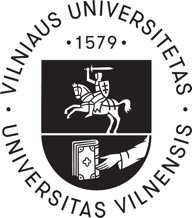 VILNIAUS UNIVERSITETAS ŠIAULIŲ AKADEMIJA .......................................... BAKALAURO STUDIJŲ PROGRAMA ................. specializacija  STUDENTO (-ĖS) VARDAS PAVARDĖPedagoginių studijų baigiamasis darbas DARBO PAVADINIMASDarbo vadovas (-ė)  prof. dr. (HP) Vardas, Pavardė Šiauliai, 20XXStudijuojančiojo, teikiančio baigiamąjį darbą,                  WARRANTY of Final Thesis GARANTIJA Aš, studento vardas, pavardė, pateikdamas (-a) šį darbą, patvirtinu (pažymėti) Embargo laikotarpis Embargo Period Prašau nustatyti šiam baigiamajam darbui toliau nurodytos trukmės embargo laikotarpį: I am requesting an embargo of this thesis for the period indicated below:  	 	__________ mėnesių / months  (embargo laikotarpis negali viršyti 60 mėn. / an embargo period shall not exceed 60 months). 	 	Embargo laikotarpis nereikalingas / no embargo requested. Embargo laikotarpio nustatymo priežastis / Reason for Nuorodų teikimo tekste ir literatūros sąrašo sudarymo tvarkos pavyzdysVADOVO(-ĖS) ATSILIEPIMAS APIE PEDAGOGINIŲ STUDIJŲ BAIGIAMĄJĮ DARBĄStudento(-ės) vardas pavardė .................................................................................................. Studijų programa (specializacija) ............................................................................................Tema ............................................................................................................................................Gebėjimų įvertinimasKitos vadovo (-ės) pastabos, kurios padėtų visapusiškai įvertinti darbą ...........................................................................................................................................................................................................................................................................................................................................................................................................................................................................................................................................................................................................................................................................................................................................................................................................................................................................................................Vadovas (-ė): ______________________________________________________________________(vardas, pavardė, darbovietė, pareigos, kvalifikacinė kategorija ir (arba) mokslo laipsnis, pedagoginis vardas, parašas)Data__________________ PEDAGOGINIŲ STUDIJŲ baIGIAMOJO darbo recenzijaStudento(-ės) vardas, pavardė ................................................................................................. Studijų programa (specializacija) ............................................................................................Tema ...........................................................................................................................................Vertinimas Santraukos ir įvadasCitavimasEmpirinė dalis: studijose įgytų pedagogo kompetencijų savianalizėIšvadosLiteratūros sąrašasPriedaiKalbos taisyklingumas,  darbo įforminimas Recenzento pastabos, klausimai: ...Recenzento išvada:	  rekomenduojama ginti,     rekomenduojama gynimą atidėti (priežastis nurodyti pastabose) Vertinimas:  puikiai,  labai gerai, gerai,    vidutiniškai,    patenkinamai,    silpnai,    nepatenkinamai Recenzentas(-ė) _____________________________________________________________________(vardas, pavardė, darbovietė, pareigos, kvalifikacinė kategorija ir (arba) mokslo laipsnis, pedagoginis vardas, parašas)Data__________________ Antraštinis lapasSantrauka lietuvių ir užsienio kalbomis (iki 1 p.)TurinysĮvadas(temos aktualumas, problema, tyrimo objektas, tikslas bei uždaviniai, metodai, PSBD struktūros apibūdinimas) (iki 2 p.)Pagrindinė PSBD dalis. Studijų, pedagoginių praktikų, neformaliuoju būdu įgytų kompetencijų refleksyvi savianalizė IšvadosCituotos literatūros sąrašas ( jei cituota) PRIEDAIKompetencijas įrodančių dokumentų kopijos (neprivaloma)Dokumento rūšisDokumento pavadinimasReglamentuojama sritisŠvietimo raidosLR Švietimo įstatymas (2011)Kūrybiškumo paskirtisSpecializuoti ikimokyklinio ugdymoIkimokyklinio ugdymo metodinės rekomendacijos (2015)Kūrybiškumo realizavimasVardas, pavardė Name, Surname Vardas, pavardė Name, Surname Studento vardas, pavardė Studento vardas, pavardė Studento vardas, pavardė Padalinys Faculty Padalinys Faculty Šiaulių akademija Šiauliai Academy Šiaulių akademija Šiauliai Academy Šiaulių akademija Šiauliai Academy Studijų programa Study Programme Studijų programa Study Programme Studijų programos pavadinimas lietuvių kalba Studijų programos pavadinimas anglų kalba Studijų programos pavadinimas lietuvių kalba Studijų programos pavadinimas anglų kalba Studijų programos pavadinimas lietuvių kalba Studijų programos pavadinimas anglų kalba Darbo pavadinimas Thesis topic Darbo pavadinimas Thesis topic Darbo pavadinimas lietuvių kalba Darbo pavadinimas anglų kalba Darbo pavadinimas lietuvių kalba Darbo pavadinimas anglų kalba Darbo pavadinimas lietuvių kalba Darbo pavadinimas anglų kalba Darbo tipas Thesis type Darbo tipas Thesis type Baigiamasis darbas Final Thesis Baigiamasis darbas Final Thesis Baigiamasis darbas Final Thesis Garantuoju, kad mano baigiamasis darbas yra parengtas sąžiningai ir savarankiškai, kitų asmenų indėlio į parengtą darbą nėra. Jokių neteisėtų mokėjimų už šį darbą niekam nesu mokėjęs.  Šiame darbe tiesiogiai ar netiesiogiai panaudotos kitų šaltinių citatos yra pažymėtos literatūros nuorodose. Garantuoju, kad mano baigiamasis darbas yra parengtas sąžiningai ir savarankiškai, kitų asmenų indėlio į parengtą darbą nėra. Jokių neteisėtų mokėjimų už šį darbą niekam nesu mokėjęs.  Šiame darbe tiesiogiai ar netiesiogiai panaudotos kitų šaltinių citatos yra pažymėtos literatūros nuorodose. I guarantee that my thesis is prepared in good faith and independently, there is no contribution to this work from other individuals. I have not made any illegal payments related to this work. Quotes from other sources directly or indirectly used in this thesis, are indicated in literature references. Šaltinio rūšisNuoroda teksteŠaltinio aprašas literatūros sąrašeVieno autoriaus knygaJuodaitytė (2003)arba(Juodaitytė, 2003)Juodaitytė, A. (2003). Vaikystės fenomenas: socialinis-edukacinis   aspektas. Monografija. Šiauliai: Šiaulių universiteto leidykla.Dviejų autorių knygaRinkevičius ir Vitkauskas (2020)arba(Rinkevičius ir Vitkauskas, 2020)Rinkevičius, Z. ir Vitkauskas, R. (2020). Muzikinis ugdymas – dvasinių vertybių sklaidos veiksnys. Mokslo monografija. Kaunas: Vytauto Didžiojo universitetas.Trijų ir daugiau autorių knygaSamašonok ir kt. (2010)arba(Samašonok ir kt., 2010)Samašonok, K., Gudonis, V. ir Juodraitis, A. (2010). Institucinio ugdymo ir adaptyvaus elgesio dermės modeliavimas. Šiauliai: Šiaulių universiteto leidykla.Redaktorių ar sudarytojų parengta knygaAmbrukaitis (2003)arba(Ambrukaitis, 2003)Urba (2019)arba(Urba, 2019)Pollak ir kt. (2019)arba(Pollak et al., 2019)Ambrukaitis, J.  (red.). (2003). Specialiojo ugdymo pagrindai. Vadovėlis edukologijos specialybės studentams. Šiauliai: Šiaulių universiteto leidykla.Urba, K. (sudaryt.). (2019). Mokiniams rekomenduojamos knygos: 1–10 klasei. Vilnius: Lietuvos nacionalinė Martyno Mažvydo biblioteka.Pollak, S. D., Camras, L. A., & Cole, P. M. (Eds.). (2019). New perspectives on the development of human emotion [Special issue]. Developmental Psychology, 55(9).Vyriausybės leidinysLietuvos Respublikos švietimo ir mokslo ministerija. (2018). Valstybinė švietimo 2013–2022 metų strategija. Vilnius: Švietimo ir mokslo ministerijos Švietimo aprūpinimo centras.Vieno autoriaus straipsnis žurnaleMalinauskienė (2020)arba(Malinauskienė, 2020)Malinauskienė, D. (2020). Ikimokyklinio ugdymo pokyčiai: Europos ir Lietuvos kontekstas. Švietimas: politika, vadyba, kokybė, 12(1), 4–7.Eccles, J. (1999). The Development of Children  Ages 6 to 14. The Future of Children, 9(2), 30‒44. https://doi.org/10.2307/1602703Dviejų autorių straipsnis žurnaleRadzevičienė ir Šostakienė (2014)arba(Radzevičienė ir Šostakienė, 2014).Gazelle ir Druhen (2009)  arba(Gazelle &  Druhen,  2009).  Radzevičienė, L. ir Šostakienė N. (2014). Raidos sutrikimų turinčių ankstyvojo amžiaus vaikų emocijų raiška ir jos plėtotė šeimoje. Tiltai, 4, 81–93.Gazelle,  H.,  &  Druhen,  M.  J.  (2009).  Anxious  solitude  and  peer  exclusion  predict  social  helplessness, upset affect, and vagal regulation in response to behavioral rejection by a friend.  Developmental  Psychology,  45(4), 1077–1096. https://doi.org/ 10.1037/a0016165  Daugiau nei dviejų autorių straipsnis žurnaleEbbeck ir kt. (2013) arba(Ebbeck et al., 2013) Ebbeck, M., Saidon, S. B., Rajalachime, G. nee R., Teo, L. Y. (2013). Children’s Voices: Providing Continuity in Transition Experiences in Singapore. Early Childhood Education Journal, 41, 291–298. https://doi.org/10.1007/s10643-012-0556-3 Jeigu cituojami to paties autoriaus skirtingi darbai, išleisti tais pačiais metais, prie metų prirašomos raidės a, b, c ir t. t.Dockett ir Perry (1999a)arba(Dockett & Perry,1999a)Dockett ir Perry (1999b)arba(Dockett & Perry,1999b).Dockett, S. , & Perry, B. (1999a). Starting school: What matters for children, parents and educators? Research in Practice series, 6(3). Canberra: Australian Early Childhood Association.Dockett, S. , & Perry, B. (1999b). Starting school: What do the children say? Early Child Development and Care, 159, 107–119. https://doi.org/10.1080/0300443991590109Enciklopedijos, žodynai, žinynaiTarptautinių žodžių žodynas. (2013). Vilnius: Alma littera.Gebėjimas pagrįsti temos aktualumą, apibrėžti tyrimo objektą, suformuluoti tyrimo tikslą, uždavinius.                         pakankamas kelia abejonių  nepakankamas Gebėjimas tikslingai  atsirinkti ir agumentuotai cituoti mokslinę literatūrą. pakankamas kelia abejonių  nepakankamasGebėjimas refleksyviai įsivertinti per teorines studijas ir pedagogines praktikas bei neformaliuoju būdu įgytas kompetencijas, sieti teorijos žinias su praktine veikla.  pakankamas kelia abejonių  nepakankamasGebėjimas etiškai cituoti, citavimo atitiktis APA stiliui (APA 7th edition),  taisyklingai reikšti mintis, tinkamai apipavidalinti darbą. pakankamas kelia abejonių  nepakankamasSantraukų lietuvių ir užsienio k. aiškumas, lakoniškumas.Esminių žodžių parinkimo ir aiškinimo tinkamumas.Tema atitinka  nagrinėjamą problemą.Temos, problemos aktualumo pagrindimo tinkamumas.                          Tyrimo objekto, tikslo ir uždavinių dermė.	Metodų pasirinkimo tinkamumas. tinkamas  kelia abejonių   netinkamasCitatų dermė su tema, problema ir objektu. Esminių sąvokų, sampratų atskleidimas.Cituotos  mokslinės literatūros naujumas, pasirinkimo tikslingumas. Citavimo etika ir atitiktis APA stiliui (tinkamas pateikimas ir apimtis).Remiamasi moksline ne tik Lietuvos, bet ir užsienio autorių literatūra. tinkamas kelia abejonių   netinkamasĮgytų pedagoginių kompetencijų refleksyvi savianalizė, teiginių argumentavimas, sąsajos su teorinės dalies turiniu.Turinio struktūrinis pagrįstumas (grupavimas, nuoseklumas, logiškumas, apibendrinimas) ir atitiktis tyrimo uždaviniams. tinkamas kelia abejonių   netinkamasIšvadų sąsaja su nagrinėjama problema, tyrimo tikslu ir uždaviniais. Išvadų aiškumas, išbaigtumas ir pagrįstumas.Gebėjimų tobulinimo sričių ir būdų numatymas tinkamas  kelia abejonių   netinkamasVisų tekste paminėtų autorių publikacijos yra literatūros sąraše.Sąraše pateikiamos tik tos publikacijos, kurios nagrinėtos ar paminėtos tekste.Literatūros sąrašas atitinka bibliografinius APA citavimo stiliaus (APA 7th edition) reikalavimus. tinkamas  kelia abejonių   netinkamasPrieduose pateikiamos medžiagos pagrįstumas (būtinumas), struktūra, loginis eiliškumas pedagoginėms kompetencijoms įrodyti. tinkamas  kelia abejonių   netinkamasKalba taisyklinga, atitinkanti lietuvių kalbos ir mokslinio stiliaus normas.Darbo įforminimas atitinka formaliuosius reikalavimus. tinkamas  kelia abejonių   netinkamas